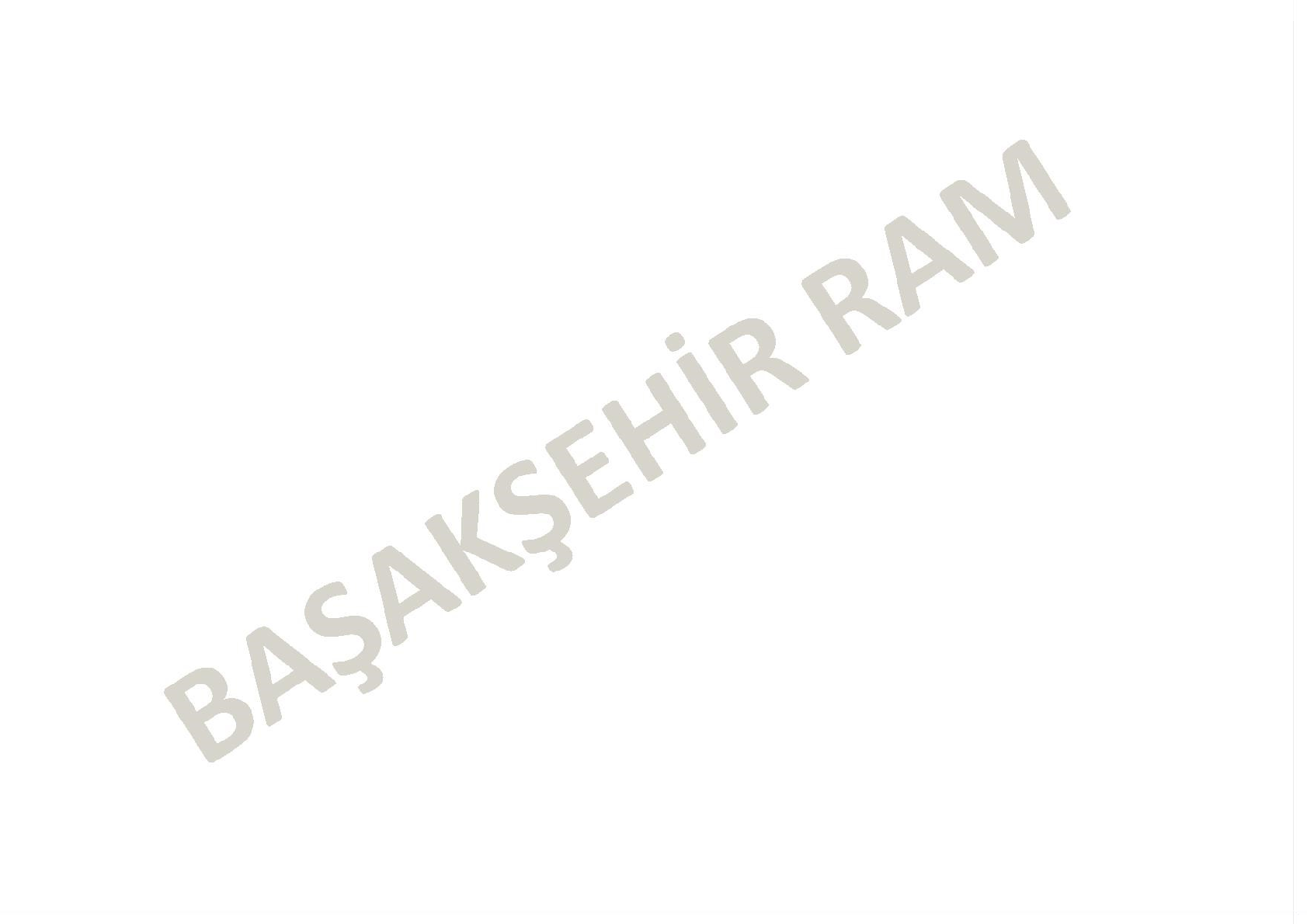 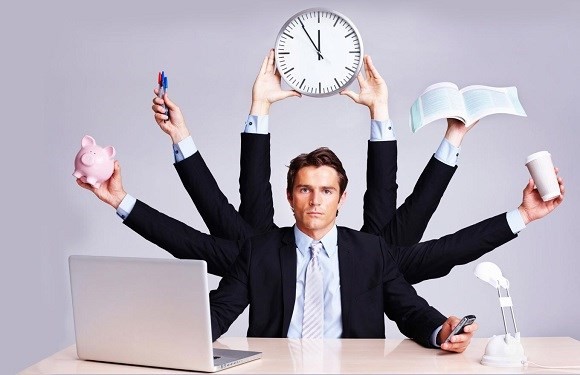 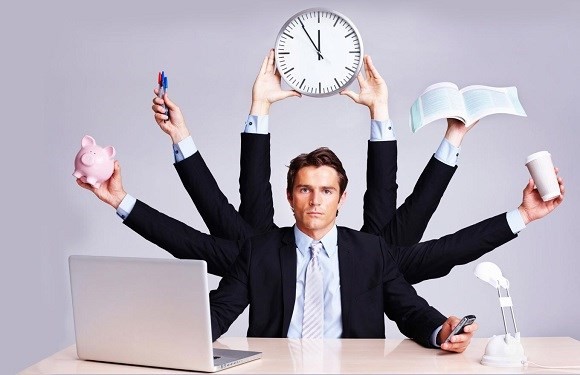 Dinlenmeye zaman ayırın:Takviminize dinleneceğiniz zamanları işaretle- meyi unutmayın. Aralıksız etkinlikler veyauzun süren dinlenme molaları zaman kaybına neden olacaktır bu nedenle ihtiyacınız olan sü- reyi dinlenmek için işaretlemelisiniz.Esnekliğe müsaade edin:Her şey planlandığı gibi gitmeyebilir. Bazen beklemediğimiz durumlarla karşılaşabiliriz (hasta olmak, elektrik kesintisi :) vb.) Bu ne- denle takviminizde oynamalar yapabileceğiniz boş alanlar bırakmaya çalışın. Böylelikle arka- daşınızın doğum günü kutlamasına gitmek is- tediğinizde veya ani bir durumla karşılaştığı- nızda çalışma saatlerinizle etkinlik saatlerinin yerini değiştirebilirsiniz.Horoz mu Baykuş mu olduğunuza karar verin:Bazı öğrenciler akşam saatlerinde çalışmaya başladığında daha zinde hisseder ve kolay öğ- renirler. Bazıları ise sabah erken saatlerde yap- tığı çalışmadan verim alır. Takviminizi buna göre düzenlediğinizde sizin için verimli olan vakitte çalışmak kısa sürede öğrenmenize kat- kıda bulunabilir.Etkili çalışma yöntemi: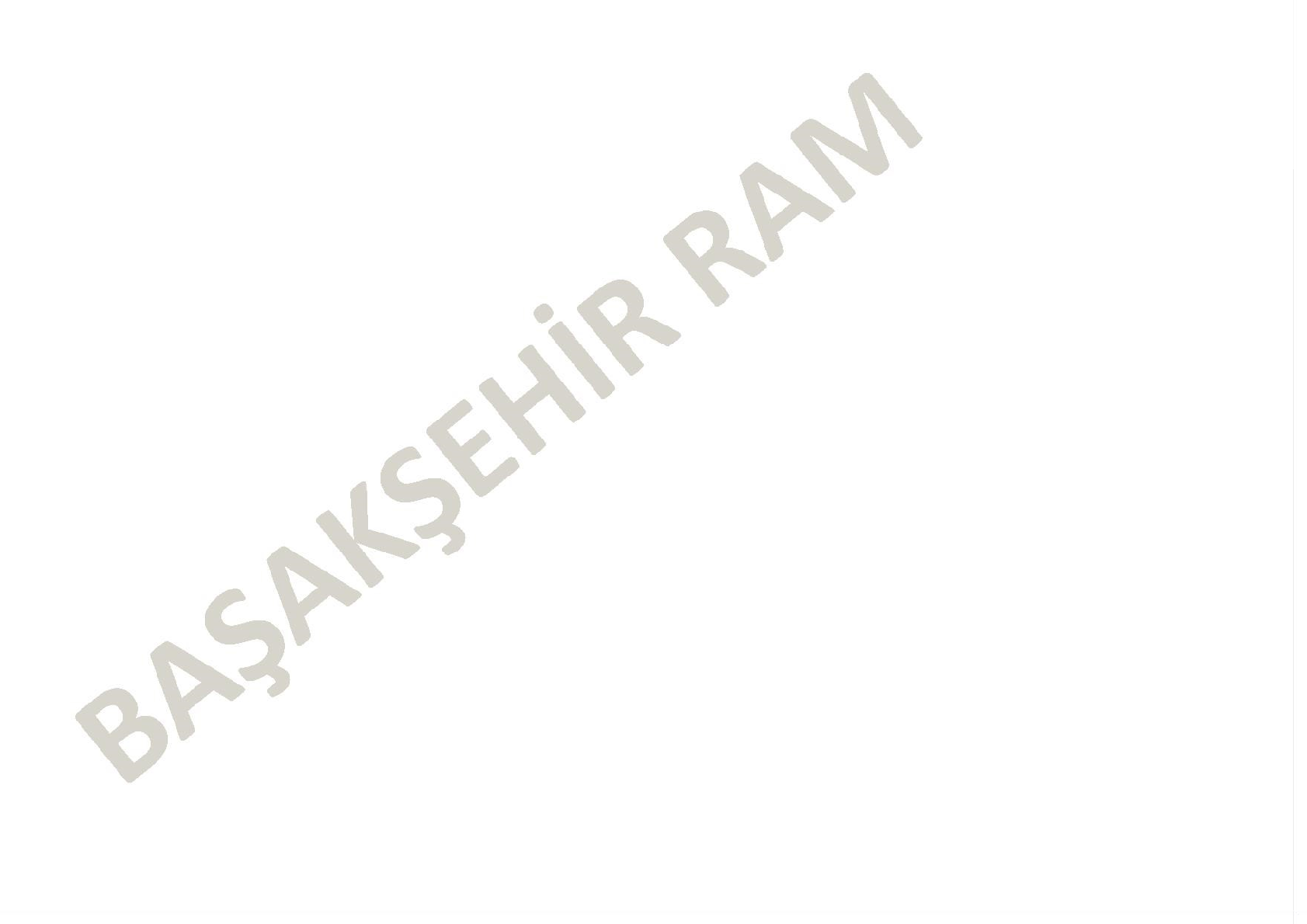 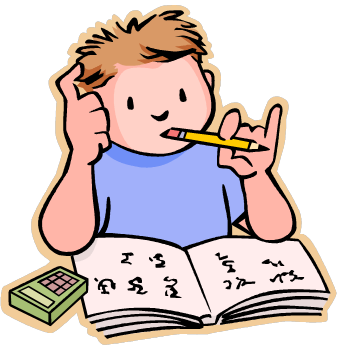 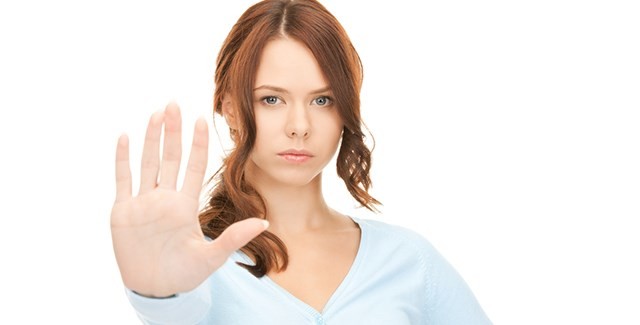 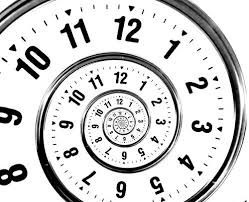 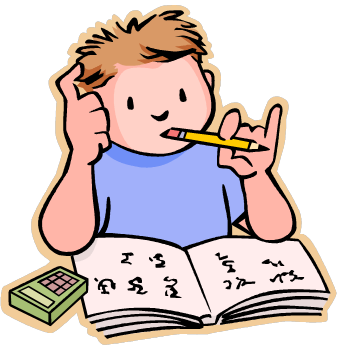 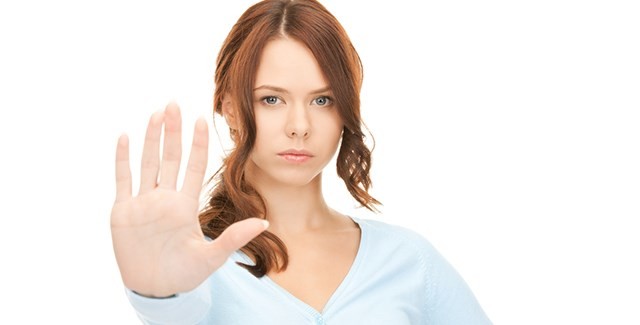 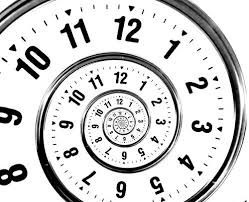 Çalışırken sizi konudan uzaklaştıracak her şeyi sizden uzaklaştırmanız zaman tasarrufu sağlar. Böylelikle işlerinizi daha çabuk bitirip diğer aktivitelerinize de rahatlıkla katılım gösterebi- lirsiniz. Telefonunuzu kapatın veya kendiniz- den uzaklaştırın, bilgisayarda çalışmıyorsanız bilgisayarınızı da kapatmanız gerekir ancak bilgisayarda hazırlayacağınız bir çalışma varsa bu durumda Facebook, Twitter gibi sosyal paylaşım siteleri ve mail adresinizi kapalı tu- tun.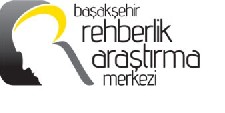 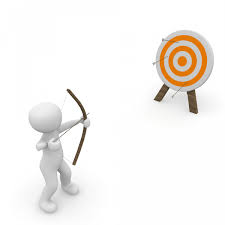 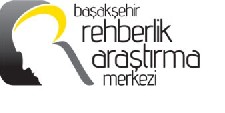 Ve Sağlıklı Olmak:Aslında her şeyden önce sağlığınızın yerinde olması gerekir. Çünkü kendimizi iyi hissetme- diğimizde bu yöntemleri kullanmak da bir işe yaramayacaktır. Yapmaya çalıştığımız her şey baştan savma veya hatalı olabilir çünkü beyni- miz o an vücuttaki rahatsızlığa da odaklan- maktadır. Bunun için düzenli uyku, spor yap- mak, düzenli beslenmeye ihtiyacımız vardır. Ancak bazen bunlar bile yeterli olmayabilir. Sadece bedenen değil ruhen de sağlığımızın iyi olması gerekir. Eğer fiziksel ve ruhsal ola- rak kendinizi iyi hissetmiyorsanız uzmanlar- dan yardım almanız gerekebilir. Aksi takdirde zamanı etkili şekilde kullanmaya çalışmak bile yeterli olmayacaktır.